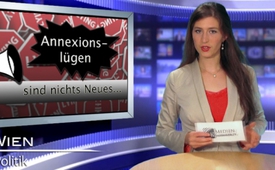 Annexionslügen sind nichts Neues . . .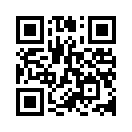 Trotzdem die Krimbewohner mit 98% „Ja“ zur Angehörigkeit Russlands stimmten, beschuldigt die jüngste Geschichtsschreibung Russland als aggressiven Dieb, der die Krim gleichsam annektiert, sprich - gewaltsam vereinnahmt habe.Trotzdem die Krimbewohner mit 98% „Ja“ zur Angehörigkeit Russlands stimmten, beschuldigt die jüngste Geschichtsschreibung Russland als aggressiven Dieb, der die Krim gleichsam annektiert, sprich - gewaltsam vereinnahmt habe. Dass solche Geschichtslügen nicht neu sind, beweist der Deutschland-Verächter William L. Shirer, ein US-amerikanischer Historiker.

Er schrieb in „Aufstieg und Fall des Dritten Reiches“ von der „Vergewaltigung Österreichs“.
Doch vom damaligen frenetischen Jubel der Österreicher und davon, dass 99% von ihnen 1938 dem Anschluss an das Deutsche Reich zugestimmt hatten, was ihm als Zeitzeugen nicht entgehen konnte, schrieb er nichts! Auch die „Vergewaltigung Österreichs“ muss daher als offenkundige Geschichtslüge bezeichnet werden, und die Qualität seines Buches hat irreparablen Schaden erlitten. Vielleicht aus Rache, weil das Deutsche Reich ihn im Herbst 1940 wegen Spionage anklagen und festsetzen wollte?
Das Vorwort zur deutschen Ausgabe schrieb Golo Mann. Er war ein deutsch-schweizerischer Historiker, Publizist und Schriftsteller. Er wanderte 1939 über Frankreich und die Schweiz in die USA aus. Damals war die sogenannte Machtergreifung der Nationalsozialisten. Allerdings „ergriffen“ sie nicht die Macht, sondern sie wurden gewählt.

Als eine umfangreiche Ergänzung zum Thema Krim empfehlen wir Ihnen unseren Dokumentarfilm „Krim- der Weg in die Heimat“ (www.kla.tv/7980). Dieser Film veranschaulicht einerseits, wie zerstörerisch Annexionslügen sein können und anderseits, wie diametral dazu die Realität war.von sj.Quellen:„Recht+Freiheit“, Nr. 1/Februar 2016Das könnte Sie auch interessieren:#Russland - www.kla.tv/RusslandKla.TV – Die anderen Nachrichten ... frei – unabhängig – unzensiert ...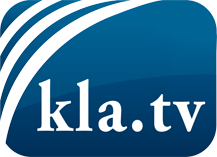 was die Medien nicht verschweigen sollten ...wenig Gehörtes vom Volk, für das Volk ...tägliche News ab 19:45 Uhr auf www.kla.tvDranbleiben lohnt sich!Kostenloses Abonnement mit wöchentlichen News per E-Mail erhalten Sie unter: www.kla.tv/aboSicherheitshinweis:Gegenstimmen werden leider immer weiter zensiert und unterdrückt. Solange wir nicht gemäß den Interessen und Ideologien der Systempresse berichten, müssen wir jederzeit damit rechnen, dass Vorwände gesucht werden, um Kla.TV zu sperren oder zu schaden.Vernetzen Sie sich darum heute noch internetunabhängig!
Klicken Sie hier: www.kla.tv/vernetzungLizenz:    Creative Commons-Lizenz mit Namensnennung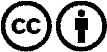 Verbreitung und Wiederaufbereitung ist mit Namensnennung erwünscht! Das Material darf jedoch nicht aus dem Kontext gerissen präsentiert werden. Mit öffentlichen Geldern (GEZ, Serafe, GIS, ...) finanzierte Institutionen ist die Verwendung ohne Rückfrage untersagt. Verstöße können strafrechtlich verfolgt werden.